EUROPEAN RADIATION RESEARCH SOCIETY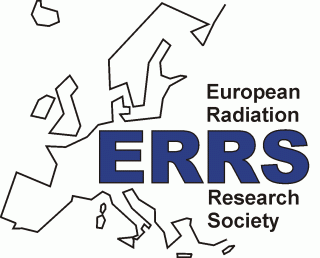 Young Investigator Award 2020Application FormDeadline for application is June 15, 2020 (8pm)at err_secretariat@sckcen.beEligibility criteria: ≤ 35 years of ageif PhD: ≤ 3 years of postdoctoral experienceAll applicants must submit:abstract(s) of the work to be presented at the ERRS2020 conference, Lund, September 2020;supporting letter from their supervisor(s) or head of laboratory/department;a short curriculum vitae (max. 1 page);a completed application form.All files to submit to the ERRS secretariat: err_secretariat@sckcen.beCont. next pagePersonal informationPersonal informationLast name:First name:Title (Prof, PhD, MSc, MD, BSc,…):GenderDate of birth ( & age):Nationality & place of residence:Current affiliation (laboratory, institute/university, city, country):Current position: (Undergraduate/Graduate, PhD student, Postdoc, other (specify))Phone number(s):E-mail address:Bank account (IBAN & SWIFT codes):EducationEducationHighest degree obtained (BSc, MSc, PhD, MD):Year:Awarding university/institution:Field: (e.g. Biology, Chemistry, Radiation Biology, Medical Physics, Physics, etc.)Professional/academic experienceProfessional experience record (max. 5 lines):Technical competences and expertise domains (max. 5 lines):Further qualifications, if necessary (max. 5 lines):PublicationsPublished and accepted papers in international peer-reviewed journals: review papers/research papers/others Provide references (authors, title, journal, year, volume, pages)Conference abstracts/proceedings, etc.Report title, type (invited/oral/poster), reference (if applicable) name, place and year of conference 